Titre de la recette : Les brioches.* Nombre de personnes : 5*Temps de préparation : 45 min.*Temps de cuisson / temps de réfrigération : 15 min.* Les ingrédients :* Les ustensiles :- du lait- de la farine- du sucre- des œufs- de la levure- du chocolat- un fouet- 4 bols- les cuillères à mesurer- une plaque de cuisson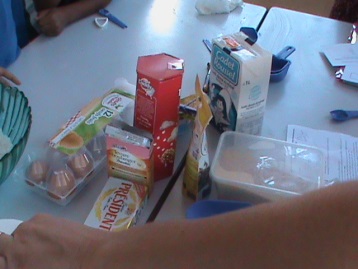 *Les étapes de la préparation :Faire la préparation 1 en ajoutant le lait, la levure et le sucre.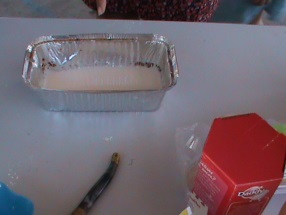 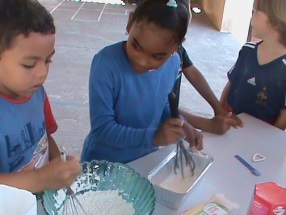 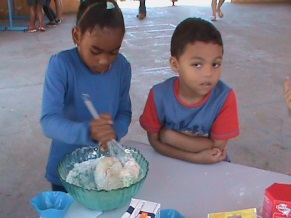 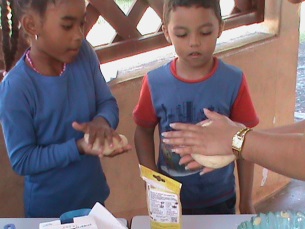 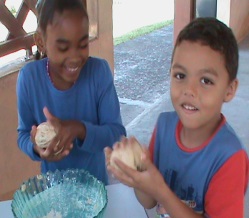 Mélanger cette préparation 1 avec la farine.Laisser reposer 10 min.Ajouter les pépites de chocolatLaisser reposer 10 min.Former des boules avec la pâte et déposer sur la plaque de cuisson.Mettre au four.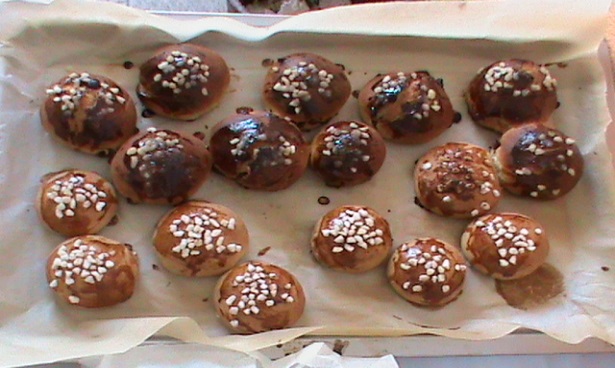 